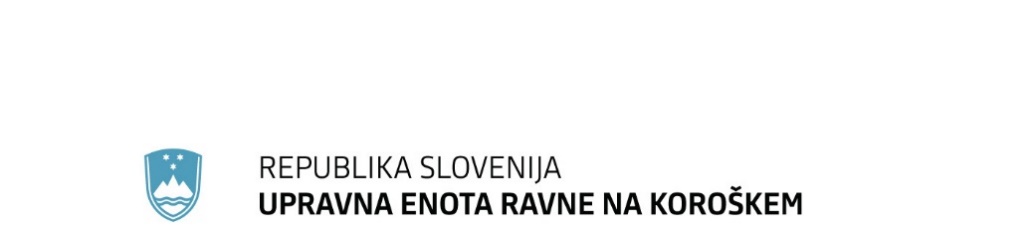 Številka: 	020-4/2009-6240-93Datum:              18. 4. 2023 Na podlagi 319. člena Zakona o  splošnem upravnem postopku (Uradni list RS, št. 80/1999, 70/2000, 52/2002, 73/2004, 119/2005, 105/2006 - ZUS-1, 126/2007, 65/2008, 8/2010, 82/2013, 36/2020 - ZZUSUDJZ, 61/2020 - ZZUSUDJZ-A, 175/2020 - ZIUOPDVE, 203/2020 - ZIUPOPDVE in 3/2022 - ZDeb) načelnica Upravne enote Ravne na Koroškem objavljam seznam uradnih oseb, ki so pooblaščene za odločanje o upravnih stvareh ali za vodenje postopkov pred izdajo odločbe.SEZNAM POOBLAŠČENIH URADNIH OSEB ZA VODENJE IN ODLOČANJE V UPRAVNEM POSTOPKUVODSTVOODDELEK ZA UPRAVNE NOTRANJE IN DRUGE ZADEVEODDELEK ZA OKOLJE IN PROSTOR, GOSPODARSTVO IN KMETIJSTVOSLUŽBA ZA SKUPNE ZADEVE	Vlasta BOŽNIK	načelnicaUradna osebaNazivPodročje pooblastilVlasta Božniknačelnicavodi in odloča v vseh upravnih postopkih s področja dela Upravne enote Ravne na KoroškemUradna osebaNazivPodročje pooblastilKatarina Srnko Vogelvišja svetovalka Ivodi zahtevne in najzahtevnejše upravne postopke pred izdajo odločbeDanica Polanšekvišja svetovalka IIIvodi zahtevne in najzahtevnejše upravne postopke pred izdajo odločbeTadeja Gregor Macursvetovalka Ivodi zahtevne in najzahtevnejše upravne postopke pred izdajo odločbeMarko Gostenčniksvetovalec Ivodi in odloča v enostavnih upravnih postopkih ter vodi zahtevne in najzahtevnejše upravne postopke pred izdajo odločbeRobert Pečniksvetovalec Ivodi in odloča v enostavnih upravnih postopkih ter vodi zahtevne in najzahtevnejše upravne postopke pred izdajo odločbeKristina Kričejsvetovalka IIvodi in odloča v enostavnih upravnih postopkih ter vodi zahtevne in najzahtevnejše upravne postopke pred izdajo odločbeAnita Guzejsvetovalka IIIvodi in odloča v enostavnih upravnih postopkih ter vodi zahtevne in najzahtevnejše upravne postopke pred izdajo odločbeDamjana Vinklsvetovalka Ivodi in odloča v enostavnih upravnih postopkih ter vodi zahtevne in najzahtevnejše upravne postopke pred izdajo odločbeMaja Karnarsvetovalka IIIvodi in odloča v enostavnih upravnih postopkih ter vodi zahtevne in najzahtevnejše upravne postopke pred izdajo odločbeNives Ačkosvetovalka IIIvodi in odloča v enostavnih upravnih postopkih ter vodi zahtevne in najzahtevnejše upravne postopke pred izdajo odločbeUradna osebaNazivPodročje pooblastilNinoslav Godecvodja oddelkavodi in odloča o vseh upravnih zadevah s področja oddelkaSimona Breznikvišja svetovalka Ivodi in odloča v zahtevnih in najzahtevnejših upravnih postopkihKarmen Kvasnik Nagličvišja svetovalka Ivodi in odloča v zahtevnih in najzahtevnejših upravnih postopkihSeverina Đorđevićsvetovalka Ivodi zahtevne in najzahtevnejše upravne postopke pred izdajo odločbeMarta Cifersvetovalka Ivodi zahtevne in najzahtevnejše upravne postopke pred izdajo odločbeRenata Šerbineksvetovalka Ivodi zahtevne in najzahtevnejše upravne postopke pred izdajo odločbe Sabina Krajinić Lozinšeksvetovalka IIIvodi zahtevne in najzahtevnejše upravne postopke pred izdajo odločbeUradna osebaNazivPodročje pooblastilMelita Centrih Pavševišja svetovalka Ivodi zahtevne in najzahtevnejše upravne postopke pred izdajo odločbe